Lesson 14: Kingdom AnimaliaLearning Target: #7. I can compare and contrast the structure and function of different types of eukaryotes from Kingdoms Protists, Fungi, Plants and AnimalsOver 1 million species of animals exist in 35 major phylaAll animals share the following characteristics:Cells are eukaryoticLack cell wallsMulticellularHeterotrophs that ingest foodHave mobility at some stage of life cycleReproduce sexually and produce an embryo that undergoes stages of developmentOne main characteristic used to classify animals is whether the organism has a backboneAnimals without backbones are called invertebrates95% of animal are invertebratesAnimals with backbones are called vertebratesLesson Learnings:Section 3.3 (pg 96-107) in text. Using the flowchart on the back of the lesson notes as a guide, give examples for each classification of Kingdom Animalia. Specify what makes each division different. (ie. What is the difference between protosomes and deuterosomes? Give an animal example for each class of Chordates. What are key features of each class?Make notes on the following using any format you like (jot notes, flow chart, mind map ect):Radial/ Bilateral symmetryProtosomes/DeuterosomesEchinoderms/Chordates7 Class of Chordates6 Phylum of Protosomes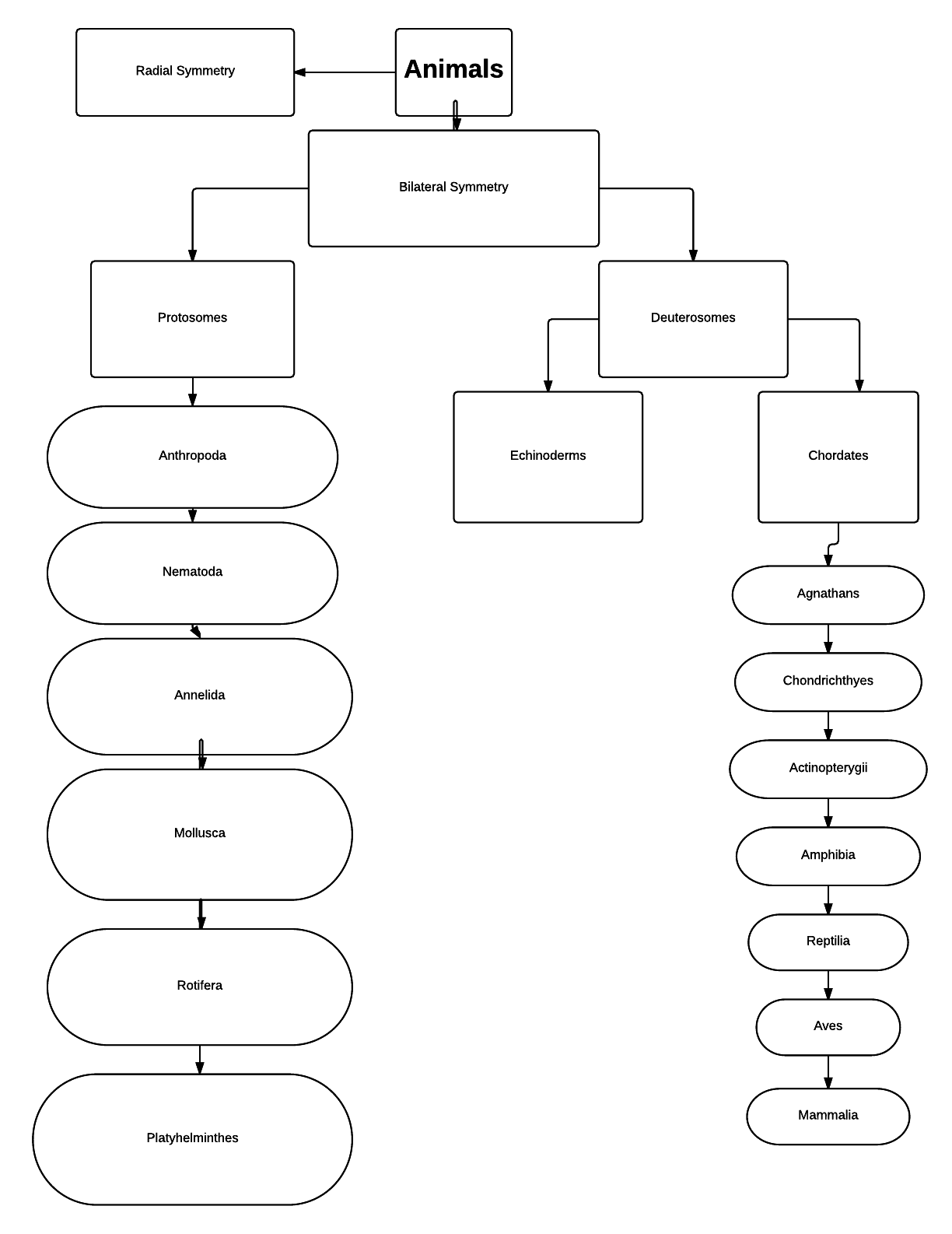 